Ohio FFA Camp Muskingum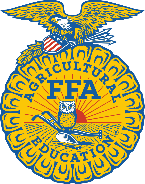 Ohio FFA Alumni Association scholarsHip applicationapplications are due by MaY 1st of each yearAPPLICATION INSTRUCTIONSTo be eligible, the FFA chapter must have an active FFA Alumni ChapterEach application must have a letter of recommendation. The letter cannot come from the applicant’s FFA Advisor or a relative of the applicant.The Ohio FFA Alumni Council Award Committee will evaluate and select the scholarship recipients.Scholarship amount is based on number of applications and dollar amount availableAll questions should be directed to Kalyn Wise, Ohio FFA Alumni Executive Secretary: (440) 823-0577 or email kalyn.ohioffaalumni@gmail.comMail applications toOhio FFA Alumni Association P.O. Box 18778 Fairfield, OH 45018-0778 Postmarked on or before the 1st day of May each year.Ohio FFA Camp Muskingum is a 230-acre camp located 10 miles south of Carrollton, Ohio on the shores of Leesville Lake.  It is truly a beautiful setting.  On the 230 acres are various types of outdoor areas; from lake front to forests, meadows, pastures, wetlands, ravines, and more.  Also, at Camp is a historic barn and farm area and an outdoor amphitheater, as well as other interesting places. FFA Camp Muskingum is a full service, American Camping Association site approved camp with a full-time staff of management, administration, maintenance, and food service.  The professional staff, modern facilities, and beautiful setting make FFA Camp Muskingum the perfect place for a Nature's Classroom program.(Ohioffa.org website/Nature’s Classroom)Ohio FFA Camp MuskingumOhio FFA Alumni Association scholarsHip applicationapplications are due by MaY 1st of each yearNAME OF APPLICANT____________________________________________________________GENDER        MALE_____________ FEMALE________________HOME ADDRESS________________________________________________________________ CITY __________________________________ ZIP_____________________________________PHONE_______________________   E-MAIL _________________________________________               HAVE YOU EVER ATTENDED OHIO FFA CAMP MUSKINGUM?  YES_________ NO________         FFA CHAPTER ____________________________________ DISTRICT_____________________ YEARS IN FFA________ CURRENT YEAR IN SCHOOL-  Fr_____ So_____ Jr_____ Sr________FFA ALUMNI AFFILIATE NAME____________________________________________________EXPLAIN WHY YOU WISH TO ATTEND OHIO FFA CAMP MUSKINGUM (100 words or less)WHAT WOULD IT MEAN TO YOU TO RECEIVE THIS SCHOLARSHIP (100 words or less)Ohio FFA Camp MuskingumOhio FFA Alumni Association scholarsHip applicationapplications are due by MaY 1st of each yearWHAT NEW IDEAS OR GOALS DO YOU PLAN TO SHARE AND IMPLEMENT WITH YOUR FFA CHAPTER AND COMMUNITY THAT WILL BENEFIT THEM? (200 words or less)Ohio FFA Camp MuskingumOhio FFA Alumni Association scholarsHip applicationapplications are due by maY 1st of each yearThe Ohio FFA Alumni Association reserves the right to share Name, Chapter, and Award information in Newsletters, News Articles, Website, and other Media Sources_______________________________________________________________________________SIGNATURE OF APPLICANT/ DATE______________________________________________________________________________SIGNATURE OF FFA CHAPTER ADVISOR/ DATE_______________________________________________________________________________SIGNATURE OF FFA ALUMNI MEMBER OR KEY LEADER/ DATE*(Don’t Forget to Include Letter of Recommendation with Application)*(All Information Must be Completed and Accurate)*(All Signatures Required) *(Page 1 of this application does not need submitted with final application)